ПортфолиоВеселовского Степана ЮрьевичаОбразованиеДиссертацииОпыт работПреподаваемые дисциплиныОбласть научных интересовНаучные проектыКонференции, семинары и т.п.СПИСОКопубликованных учебных изданий и научных трудовдоцента Веселовского Степана Юрьевича кафедры Болезни животных и ВСЭГрамоты, благодарности, наградыАвторские свидетельства, дипломы, патенты,лицензии, информационные карты, алгоритмы, проектыДата рождения28.08.86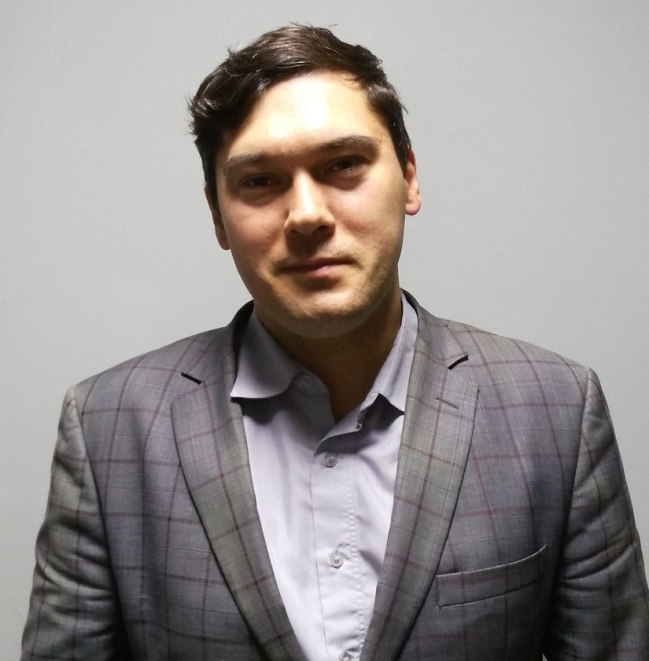 Структурное подразделениеКафедра Болезни животных и ВСЭДолжностьдоцентУченая степенькандидат ветеринарных наукУченое звание-№ п/пГод окончанияОфициальное название учебного заведенияСпециальность/направлениеКвалификация12009ФГОУ ВПО «Саратовский государственный университет имени В.И. Вавилова»Ветеринарияветеринарный врачНазвание (ученая степень, специальность, тема)Год защиты«Эктопаразиты верблюдов в хозяйствах Западного Казахстана (распространение, меры борьбы)»2013№п/пПериод работы(годы)Официальное название организации, структурное подразделениеДолжность2016-2019Кафедра Болезни животных и ВСЭ ассистент2019- по настоящее времяКафедра Болезни животных и ВСЭ доцентНаименования преподаваемых дисциплинПаразитология и инвазионные болезниключевые слова, характеризующие область научных интересовБруцеллез, вакцины Иммуномодуляторы, ретроспективный анализ№п/пНазвание проекта, гранта, контрактаГод Статус участника проектаГрант ректора2018Молодой ученыйГрант президента Российской Федерации для государственной поддержки молодых российских ученых  –  кандидатов наук (конкурс  МК-2019) и докторов наук (конкурс МД-2019).2019Молодой ученый№ п/пНазвание конференции, дата проведения, место проведения (страна, город, организация и т.п.)Название докладаСодокладчики1Научно-практическая конференция профессорско-преподавательского состава Саратовского государственного аграрного университета им. Н. И. Вавилова по итогам 2019 годов Особенности биохимических показателей сырья животного происхождения от животных, положительно реагирующих на бруцеллезАгольцов В.А., Гиро Т.М.2Научно-практическая конференция профессорско-преподавательского состава Саратовского государственного аграрного университета им. Н. И. Вавилова по итогам 2018 годовИспользование сплит-конъюгированной противобруцеллёзной вакцины в качестве «провокатора» для выявления больных бруцеллёзом животныхАгольцов В.А., Частов А.А.3Научно-практическая конференция профессорско-преподавательского состава Саратовского государственного аграрного университета им. Н. И. Вавилова по итогам 2017 годовМорфофункциональные изменения лейкоцитов при формировании противобруцеллезного иммунитетаАгольцов В.А., Частов А.А.4Научно-практическая конференция профессорско-преподавательского состава Саратовского государственного аграрного университета им. Н. И. Вавилова по итогам 2016 годовИзучение реактогенных и иммуногенных свойств вакцины против бруцеллеза из штамма brucella abortus кв 17/100, с масляным адъювантом на крупном рогатом скоте и верблюдахАгольцов В.А., Частов А.А.5Международная научно-практическая конференция «Современные проблемы ветеринарии, зоотехнии и биотехнологии» посвященной 100-летию СГАУ им. Н.И. Вавилова 13.03.13Роль фагоцитарных реакций на формирование противобруцеллезного иммунитетаАгольцов В.А.6Международная научно-практическая конференция Инфекционные болезни животных и антимикробные средства (Саратов, 2016)Бруцеллез крупного рогатого скота и людей в Саратовской и в Уральской областяхАгольцов В.А., Частов А.А.7Международная научно-практическая конференция, «Актуальные проблемы и перспективы развития ветеринарной медицины, зоотехнии и аквакультуры» (Саратов, 2016);Сравнительная оценка вакцин против бруцеллёзаАгольцов В.А., Частов А.А.8Научно-практическая конференция профессорско-преподавательского состава Саратовского государственного аграрного университета им. Н. И. Вавилова по итогам 2020 годаПрогнозирование заболеваемости бруцеллезом крупного рогатого скота на трансграничных территориях Российской Федерации и Республики КазахстанРозанов А.В.№п/пНаименование учебных изданий, научных трудов и патентов на изобретения и иные объекты интеллектуальной собственностиФорма учебных изданий и научных трудовВыходные данныеОбъем Соавторы1234561«Бруцеллез»Учебное пособиеДопущено Министерством сельского хозяйства Российской Федерации в качестве учебного пособия для студентов высших аграрных учебных заведений, обучающихся по специальности и направлениям подготовки «Ветеринария» и «Зоотехния» Саратов, 2018. – 144 с.92,25Агольцов В.А, Попова О.М., Частов А.А.2Эпидемиологические и эпизоотологические особенности бруцеллеза в Саратовской и в Западно-Казахстанской областях (ВАК)Научная статьяНаучная жизнь - Москва.–2017. - № 7. – С. 91-99. 0,560,14В.А. Агольцов, С.Ю. Частов, О.М. Попова3Взаимосвязь бруцеллеза животных с заболеваемостью людей (ВАК)Научная статьяНаучная жизнь - Москва.–2017. - № 6. – С. 36-44.0,560,14В.А. Агольцов, С.Ю. Частов, О.М. Попова4Оценка реактогенных свойств химической полиэлектролитной субстанции – адъюванта в эксперименте (ВАК)Научная статьяМеждународный научно-исследовательский журнал – Екатеринбург. – 2017. № 05 (59) Часть 2 Май – С. 103 – 106.0,310,08С.В. Савина, В.М. Скорляков, А.А. Частов5Экспериментальное применение сплит-конъюгированной вакцины против бруцеллеза животных с использованием иммуномодулятора полиоксидония (ВАК)Научная статьяНаучная жизнь - Москва.–2018. - №2. – С. 89 – 100.0,750,15В.А. Агольцов, О.М. Попова, Д. А. Девришов, С.В. Козлов6Экспериментальное применение  сплит-коньюгированной вакцины против бруцеллеза животных на крупном рогатом скоте (ВАК)Научная статьяАграрный научный журнал – Саратов. – 2018. №6. – С. 3 – 6.0,250,06В.А. Агольцов, О.М. Попова,  К.Ю. Смирнова7Экспериментальное применение  сплит-коньюгированной вакцины против бруцеллеза животных на мелком рогатом скоте (ВАК)Научная статьяАграрный научный журнал – Саратов. – 2018. №10. – С. 8 – 11.0,250,08В.А. Агольцов, О.М. Попова  8Результаты испытаний сплит-коньюгированной вакцины против бруцеллеза животных в комбинации с различными иммуномодуляторами(ВАК)Научная статьяНаучная жизнь - Москва. – 2018. №11. С 153 – 163.0,690,14В. А. Агольцов, В.В. Анников, О.М. Попова, Д.А. Девришов9Использование сплит-конъюгированной противобруцеллезной вакцины в качестве «провокатора» для выявления больных бруцеллезом животных (ВАК)Научная статьяНаучная жизнь. - Москва. – 2019. - Том 14. Выпуск 5. - С 693 – 705.0,690,14В.А. Агольцов, А.А. Частов, О.М. Попова, Д.А. Девришов 10Всегда ли вакцинация может быть панацей от бруцеллеза? (ВАК)Научная статьяНаучная жизнь. – Москва. – 2019. ISSN – 1991 – 9476. –  Том 14. Выпуск 9. – С 1441  –  1449.0,560,28Г.Г. Абсатиров11Биохимические показатели качества мяса, полученного от больного бруцеллёзом крупного рогатого скота (ВАК)Научная статьяМясная индустрия. – 2019. №10. – С. 43 – 46.0,250,06Т.М. Гиро, О.М. Попова, В.А. Агольцов12Определение физико-химических показателей, содержание некоторых макро- и микроэлементов в молоке коров, больных бруцеллезом (ВАК)Научная статьяВЕСТНИКВосточно-Сибирского государственного университета технологий и управления (Вестник ВСГУТУ). – 2020. №1. . – С. 5 – 10.0,380,09Гиро Т.М., Попова О.М., Агольцов В.А.13Ретроспективный анализ заболеваемости бруцеллезом людей в Саратовской области и его связь с вакцинацией от данной болезни животныхНаучная статьяБезопасность и качество сельскохозяйственного сырья и продуктов питания: Материалы Всероссийской научно-практической конференции (17 мая 2017 г.). – Курган: Изд-во Курганской ГСХА, 2017. – С. 67 – 71.0,310,1В.А. Агольцов, А.А. Частов14Неблагополучные пункты по бруцеллезу крупного рогатого скота как источник распространения инфекции в Саратовской областиНаучная статьяБезопасность и качество сельскохозяйственного сырья и продуктов питания: Материалы Всероссийской научно-практической конференции (17 мая 2017 г.). – Курган: Изд-во Курганской ГСХА, 2017. – С. 72 – 76.0,310,1В.А. Агольцов, А.А. Частов15Фагоцитоз – как основа противобруцеллезного иммунитетаНаучная статьяМеждународная школа молодых ученых аграрных вузов и НИИ «Научная волна» Современные проблемы и перспективы развития агропромышленного комплекса // Саратов, 2018. С. 33-36.0,250,08С.В. Ларионов, В.А. Агольцов16Аугментация иммуногенности применение сплит-конъюгированной вакцины против бруцеллеза животных полиоксидониемНаучная статьяВклад ученых в повышении эффективности агропромышленного комплекса России. Сборник статей Международной научно-практической конференции, посвященной 20-летию созданию Ассоциации «Аграрное образование и наука» Саратов, 2018. С. 105–108.0,250,13В.А. Агольцов17Меры личной безопасности работников, осуществляющих убой больных бруцеллезом животныхНаучная статья21-ая Международная научно-практическая конференция, посвященная памяти Василия Матвеевича Горбатова «Инновационно-технологическое развитие пищевой промышленности – тенденции, стратегии, вызовы» Москва, - 2018. С. 47 – 48.0,130,03В.А. Агольцов Т.М. Гиро, Р.И. Ахмиров18Results of Pre-Clinical and Clinical Tests of Organic Hydroxyapatite as Adjuvant of Bacterial Vaccine (Scopus)Научная статья Advances in Animal and Veterinary Sciences. – July 2019. Vol.7. - Issue 7. - Page 1-10.0,620,1V.A. Agoltsov, O.M. Popova, S.Y. Chastov, A.M. Semivolos, N.V. Solotova19The Application of a Split-Conjugated Anti-Brucellosis Vaccine as a “Provocing Factor” for Identification of Brucellosis in Animals (Scopus)Научная статьяAdvances in Animal and Veterinary Sciences. May 2020. Vol. 8 - Issue 5. Page 524 – 530.0,40,09V. A. Agoltsov, D. A. Devrishov, O. M. Popova, N. V. Solotova20Clinical results of an inactivated anti-brucella vaccine in combinationwith immunomodulators (Scopus и Web of Science) Научная статьяAvailable at www.veterinaryworld.org/Vol. 13/April-2020/21.pdf  Page 758-763.0,380,06F. Bouchemla, V. A. Agoltsov1, S. Y. Larionov, O. M. Popova, D. V.Krivenko21Значение клеточных факторов иммунитета при применении экологически безопасной сплит-конъюгированной противобруцеллёзной вакцины в сочетании с иммуномодуляторами (Scopus)Научная статьяТеорeтическая и прикладная экология. / Theoretical and Applied Ecology. – 2020. №. 2. С. 172 – 179.0,40,09В. А. Агольцов, С. О. М. Попова, Е. С. Красникова, А. М. Семиволос, Д. А. Девришов22Совершенствование мер борьбы против бруцеллеза животных с использованием новых вакцин (монография) Печат.Саратов: Саратовский ГАУ, 2021. – 195 с.12,2---------№ п/пНазваниеНаименование организации, выдавшей грамоту, наградуГод присвоения1Диплом первой степени за доклад на конференции профессорско-преподавательского состава и аспирантов по итогам научно-исследовательской, учебно-методической и воспитательной работы за 2019 годФГБОУ ВО Саратовский государственный аграрный университет им. Н. И. Вавилова2020Способ применения сплит-конъюгированной вакцины против бруцеллёза животных в качестве "провокатора" с целью ликвидации больных скрытой формой бруцеллёза животных -Патент на изобретение№2735356заявл. 28.10.2019; опубл. 30.10.2020.0,310,15Девришов Д.А.Разработка фондов оценочных средств-Общая и частная хирургия по направлению подготовки 36.05.01 Ветеринария (2017)0,190,1Чучин В.Н., Кашутина Т.А.